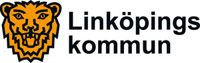 2016-03-10Kultur- och fritidsnämndenPresskonferens inför kultur- och fritidsnämndens sammanträde För ytterligare information kontakta Cecilia Gyllenberg Bergfasth (MP), ordförande i kultur- och fritidsnämnden på telefon 0736-00 56 50.Ärende 13 Sommarverksamhet Musikfestivalen Keep it Loud, skolavslutningsarrangemang och personal vid kommunens spontanidrottsplatser. Det är något av det kultur- och fritidsnämnden satsar på i sommar.	Det är viktigt att det finns ett brett utbud av aktiviteter för barn och ungdomar under sommarlovet. Både kultur- och fritidsnämnden och barn- och ungdomsnämnden finansierar sommaraktiviteter.Kultur- och fritidsnämnden satsar drygt 1,3 miljoner varav 700 000 är statliga medel. Detta gör nämnden i sommar:Musikfestivalen Keep it Loud äger rum den 20 augusti i Kungsträdgården. Festivalen är ett samarbete mellan kultur- och fritidsnämnden, Elsas hus/Skylten, Arbis, Studiefrämjandet, Sensus och East FM. På Keep it Loud medverkar ett flertal regionala artister/grupper samt några som är nationellt kända. Nämnden satsar 370 000 kronor.Skolavslutningsarrangemang har under de senaste åren genomförts i flera stadsdelar under grundskolans avslutningsdag, som i år är den 9 juni. Nämnden satsar 180 000 kronor. Tidigare år har arrangemang genomförts i Berga, Lambohov, Linghem, Ljungsbro, Ryd och Skäggetorp.Torsdagar i Trädgår´n arrangeras i Trädgårdsföreningen under fyra torsdagar samverkan med tidningen Nolltretton. Arrangemanget består av lunchmusik, barnteater och en musikkonsert. Samhällsbyggnadsnämnden står för kostnaden för lunchmusiken och kultur- och fritidsnämnden för barnteatern och kvällsmusiken. Nämnden satsar 100 000 kronor.Bemanning av spontanidrottsplatser under sommaren ger fler barn och unga tillgång till dessa platser. Som förra året får lokala idrottsföreningar ledarbidrag för att organisera bemanning av spontanidrottsplatserna i Berga, Lambohov, Ryd och Skäggetorp. Föreningarna och kommunens verksamhet för unga vuxna från 16 år organiserar bemanningen under fem dagar i veckan i sammanlagt nio veckor. Statliga pengar, 700 000 kronor, används.Ärende 15Stöd till Östergötlands MusikdagarFöreningen Musik i Linköping (MIL) får 130 000 kronor i arrangemangsstöd till Östergötlands musikdagar 2016. I år genomförs musikdagarna 13-20 augusti.Östergötlands musikdagar är en klassisk musikfestival med inriktning på kammarmusik med inslag av sång och textläsning. Bland deltagarna finns professionella musiker, lokala ensembler, amatörer samt barn och unga från kulturskolan.Detta är 23:e året som Östergötlands musikdagar genomförs. Programmet består av 20-25 konserter med tonvikt på klassisk musik och jazz. Minst hälften av konserterna äger rum i Linköping. Spelplatser är konsertsalar, kyrkor, museer med flera. MIL samarbetar med regionala institutioner och med det lokala föreningslivet. Biljettpriset varierar mellan 0-250 kronor. Det är fri entré eller reducerat pris för personer under 25 år.MIL är tillsammans med Sensus studieförbund huvudarrangör av Östergötlands musikdagar. 